针对往届毕业生职位表：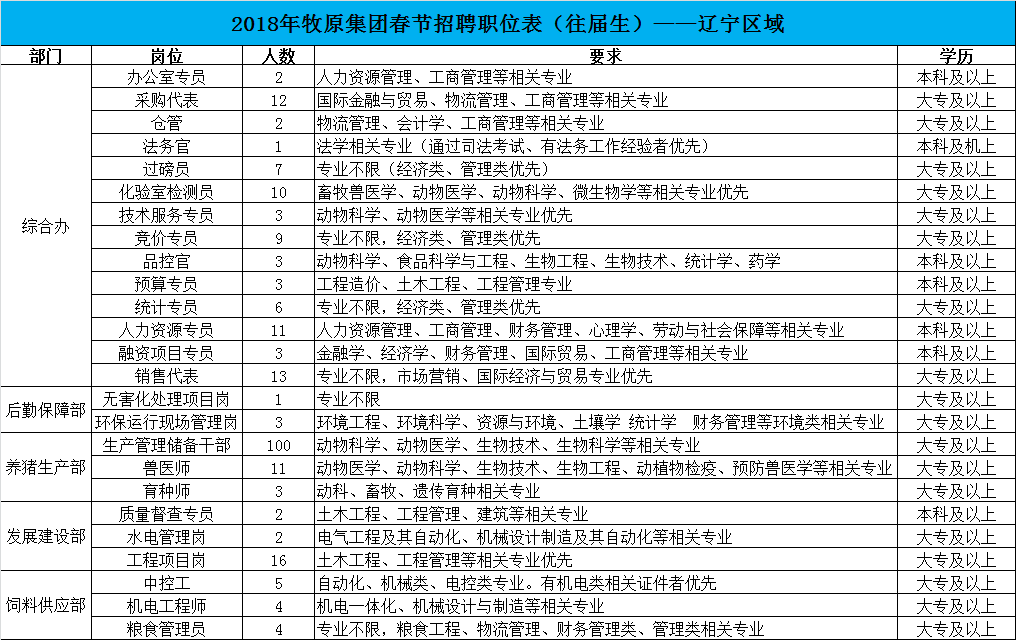 